目  录1.	软硬件版本	31.1.	倍福Beckhoff	31.1.1.	控制器硬件	31.1.2.	控制软件	32.	准备工作	32.1.	网络接线	33.	操作步骤	33.1.	设置驱动器工作模式	33.2.	更改驱动器的单圈位和多圈位置设置参数	43.3.	更改NC中参数设置	53.4.	运行效果	64.	常见问题	94.1.	驱动器工作在位置模式	9软硬件版本倍福Beckhoff控制器硬件工控机C6015-0010Ethercat耦合器EK1100伺服驱动器EL7201-0010伺服电机AM8111-0F10-0000控制软件笔记本和控制器都是基于TwinCAT 3.1 Build 4024.7版本准备工作网络接线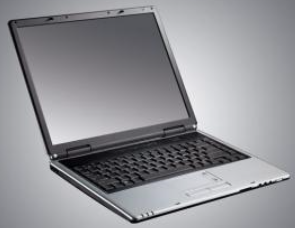 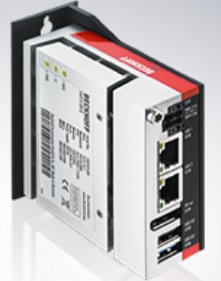 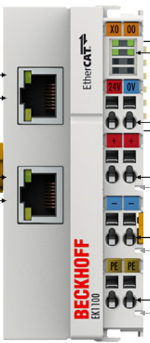 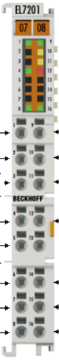 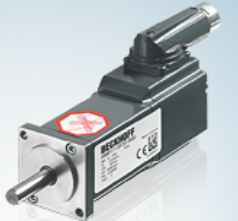 如图所示，调试笔记本通过网口和C6015-0010的下网口连接，更改两个网卡在一个网段，添加ads路由；C6015-0010的上网口和EK1100的上网口连接，通过将C6015-0010的上网口安装Ethercat驱动，然后可以实现C6015-0010和EK1100之间走Ethercat协议；EL7201-0010挂在EK1100后面；AM8111-0F10-0000通过OCT电缆和EL7201-0010连接。操作步骤设置驱动器工作模式文档测试时，所设置的驱动器工作模式为速度模式，并且对应需要修改NC-Drive-Output Scailing Factor（Velocity），并且需要注意，更改操作模式后，由于对应驱动的PDO变量更新，因而所有在NC中设置的参数将丢失，需要重新设置新的参数。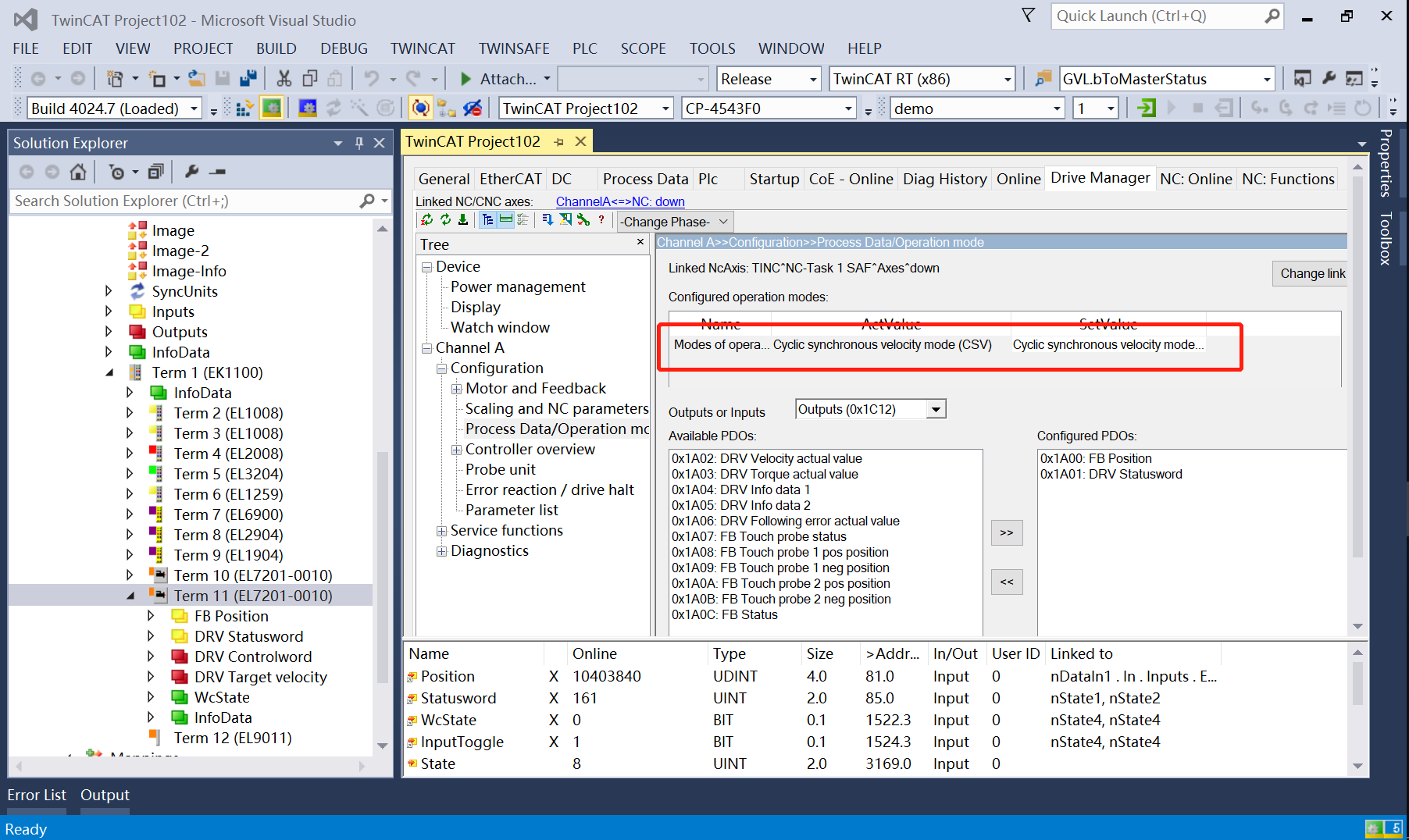 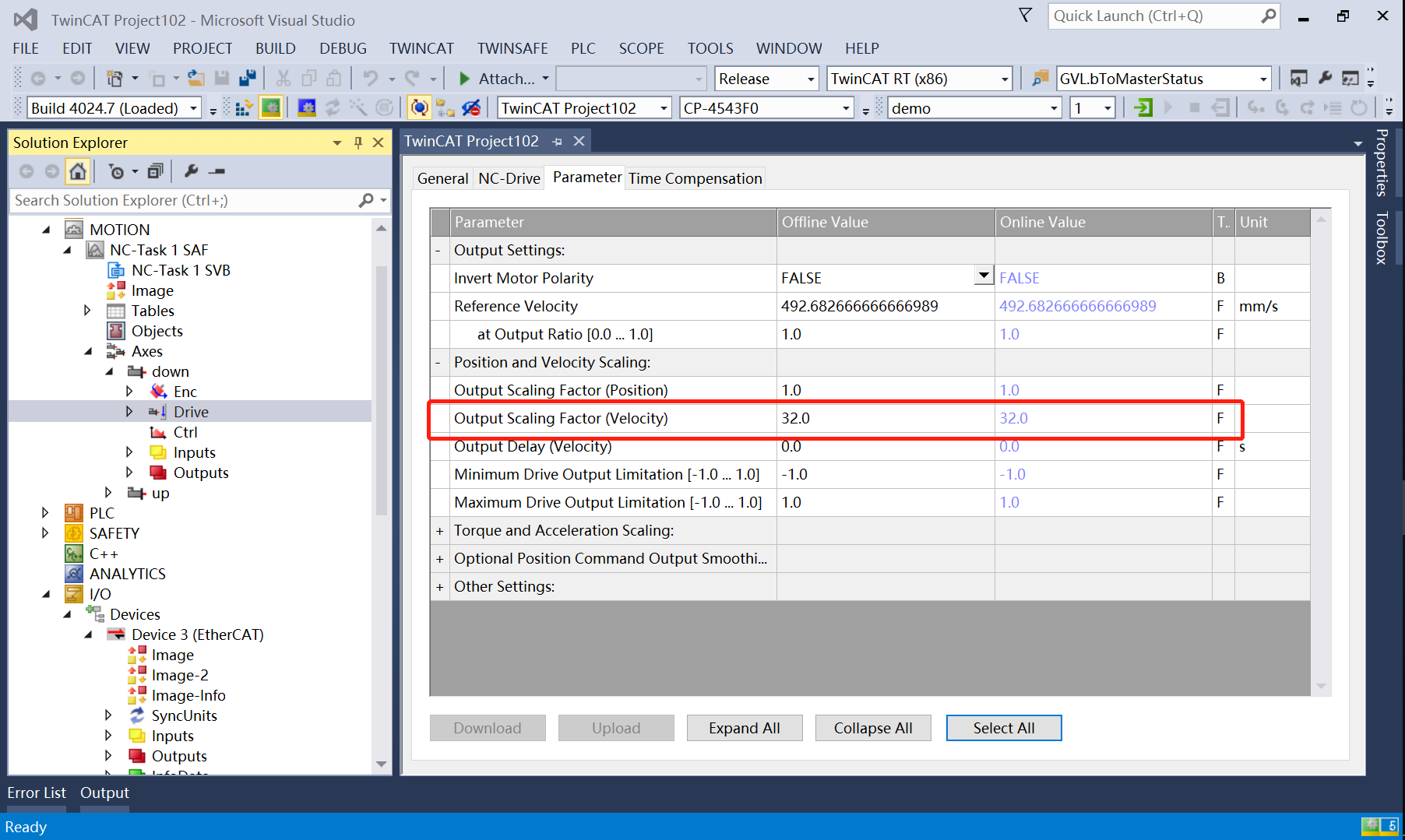 更改驱动器的单圈位和多圈位置设置参数设置EL7201-0010单圈位为20位，多圈位为0位，即EL7201-0010反馈回NC的位置值为0~2^20。经过实际测试，只要多圈位为0位，单圈位可以随意设置，比如例子里只要比电机编码器的18位要多，不损失精度即可。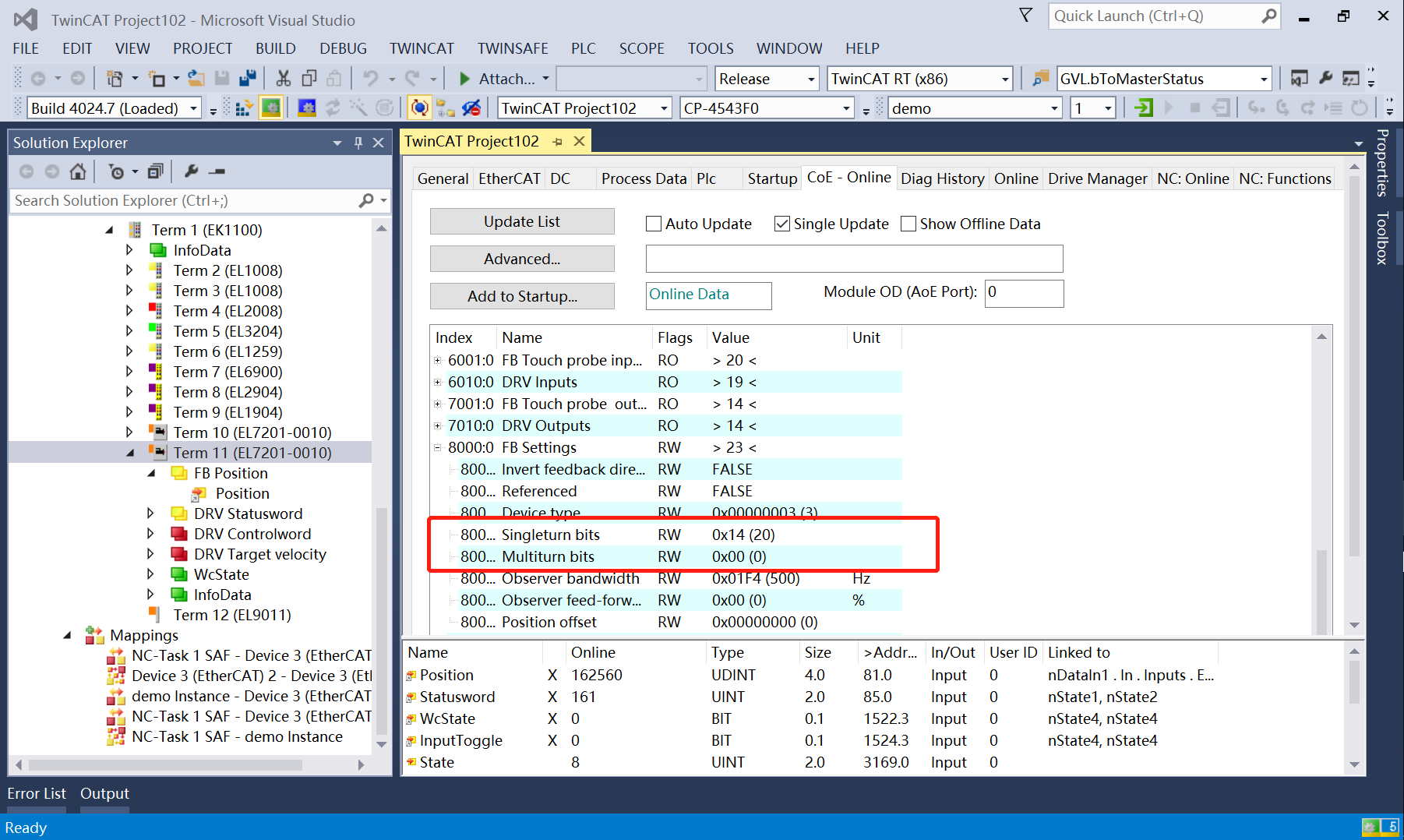 更改NC中参数设置设置NC中Scailing Factor分子为360度，Scailing Factor分母为2^20，即1048576个脉冲，Modulo Factor模值设为360度，Encoder Mask编码器掩码设为0xFFFFF，Encoder Sub Mask编码器子掩码设置0xFFFFF，Reference System参考系统设为Increment增量型。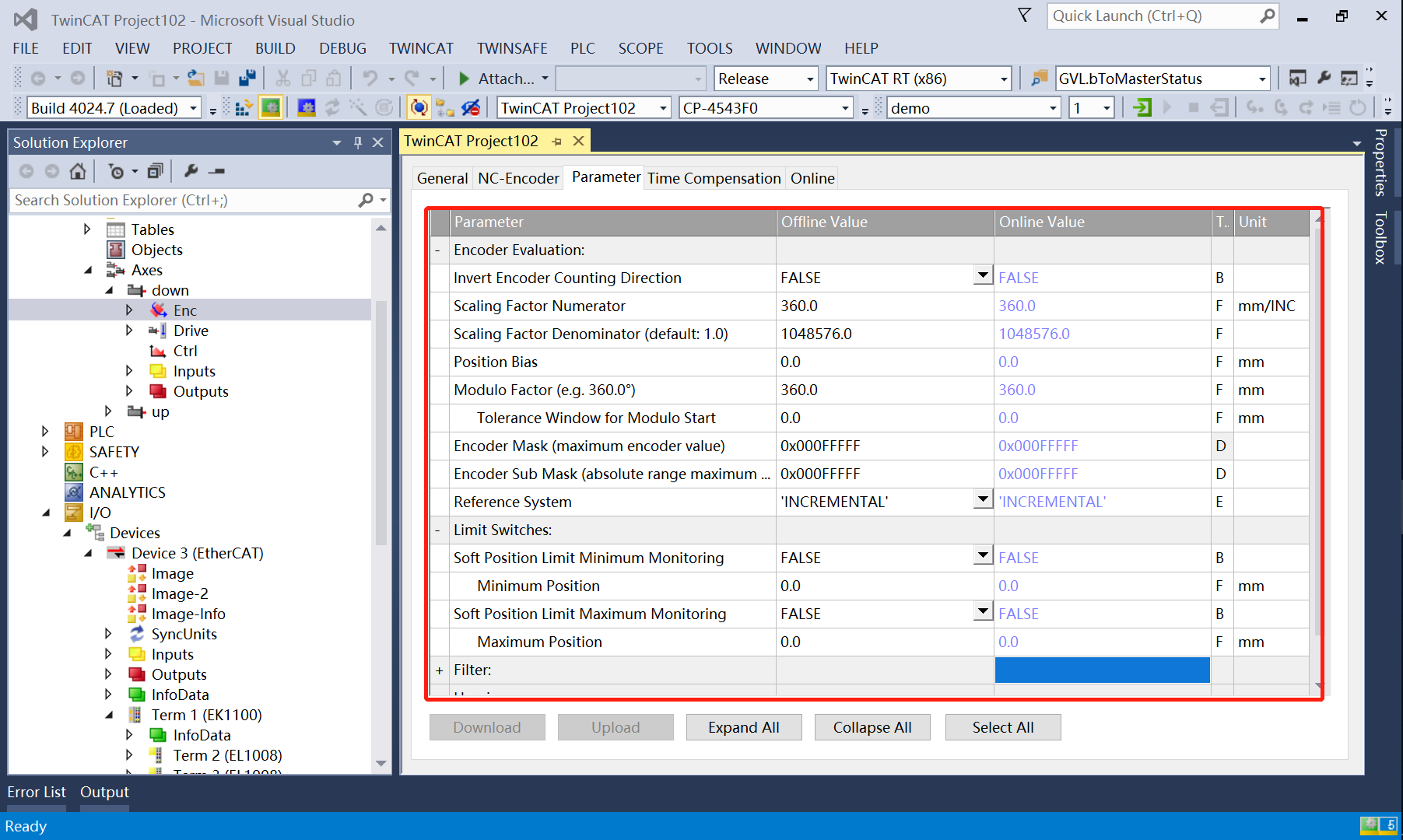 运行效果通过NC-Online调试界面进行操作，轴上使能后，点动轴到单圈范围内的一个位置，然后记录下来。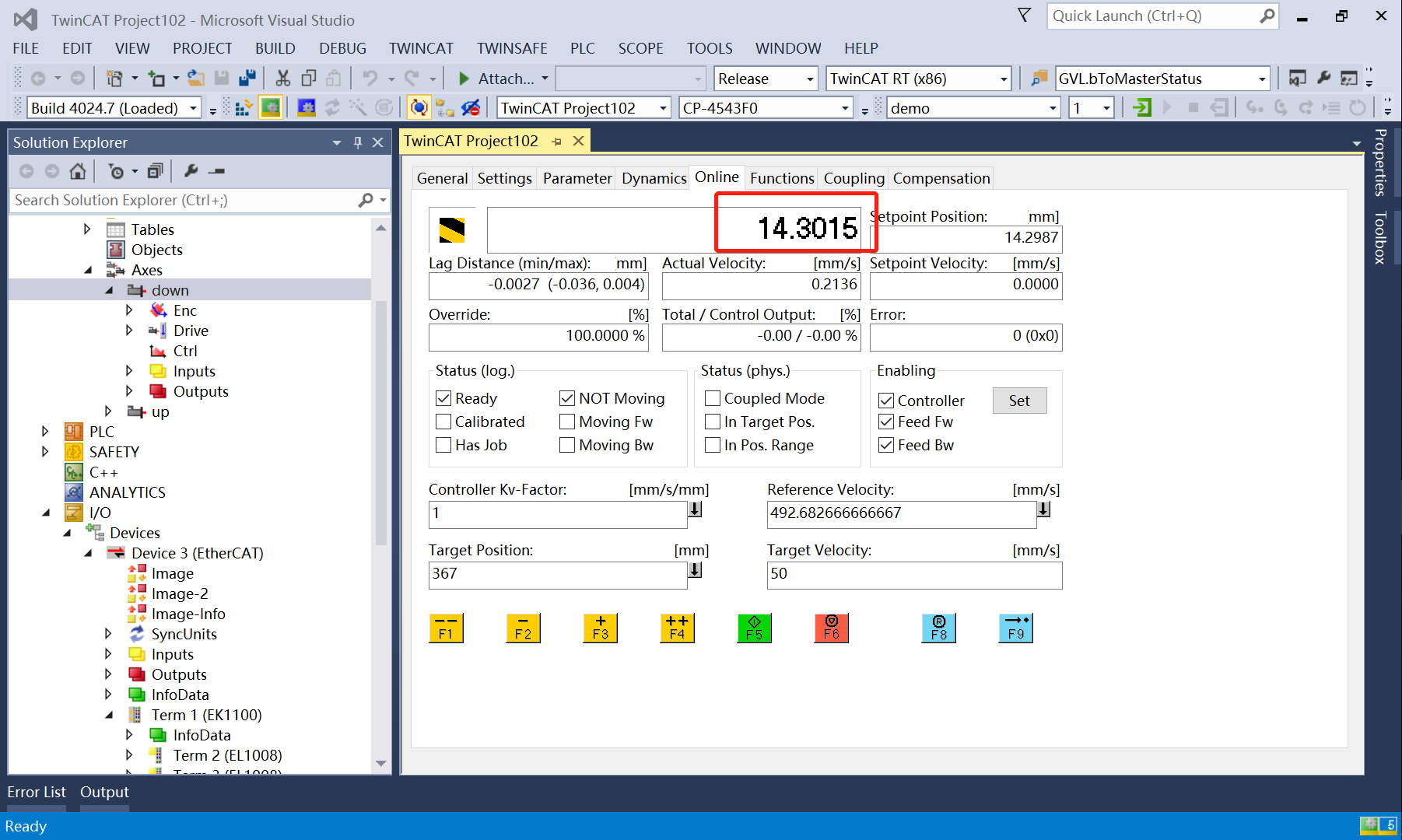 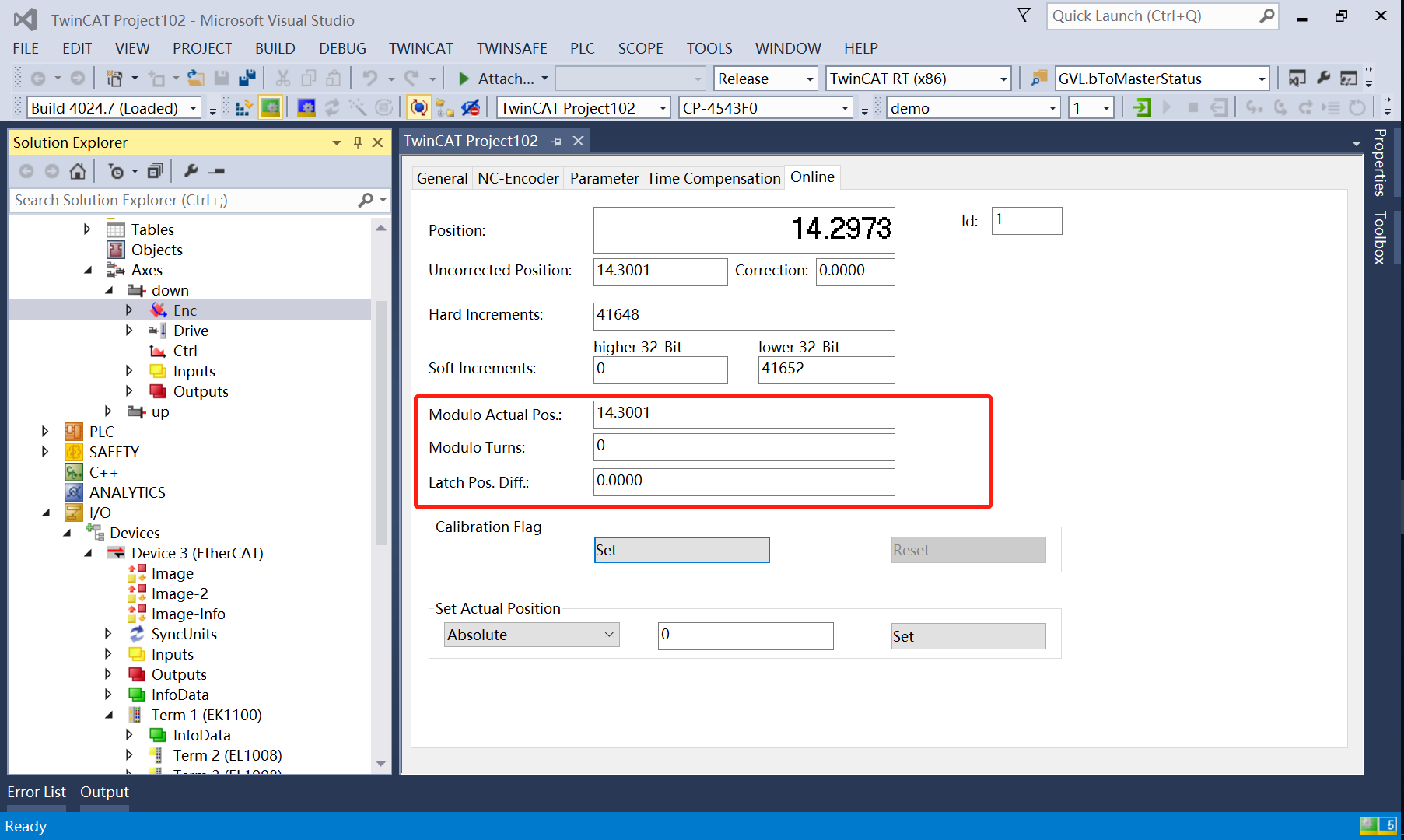 	激活程序，然后观察轴位置。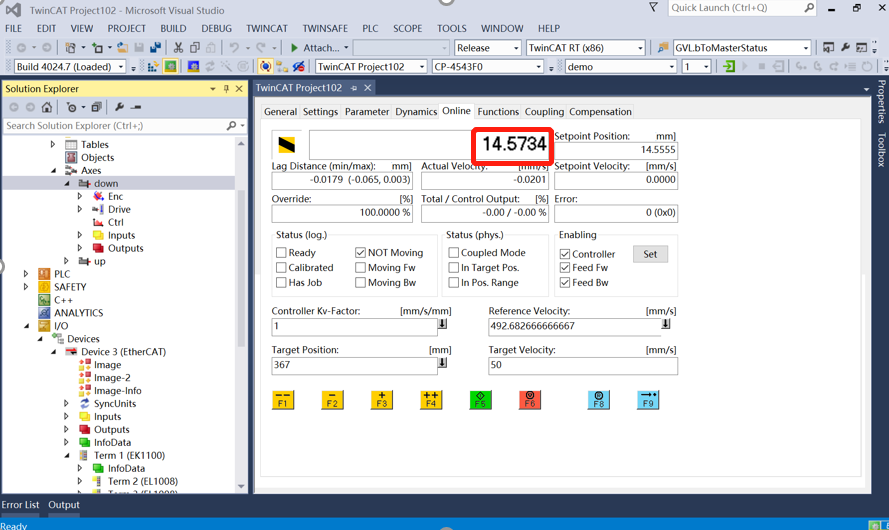 轴上使能后，点动轴到单圈范围内的另一个位置，然后记录下来。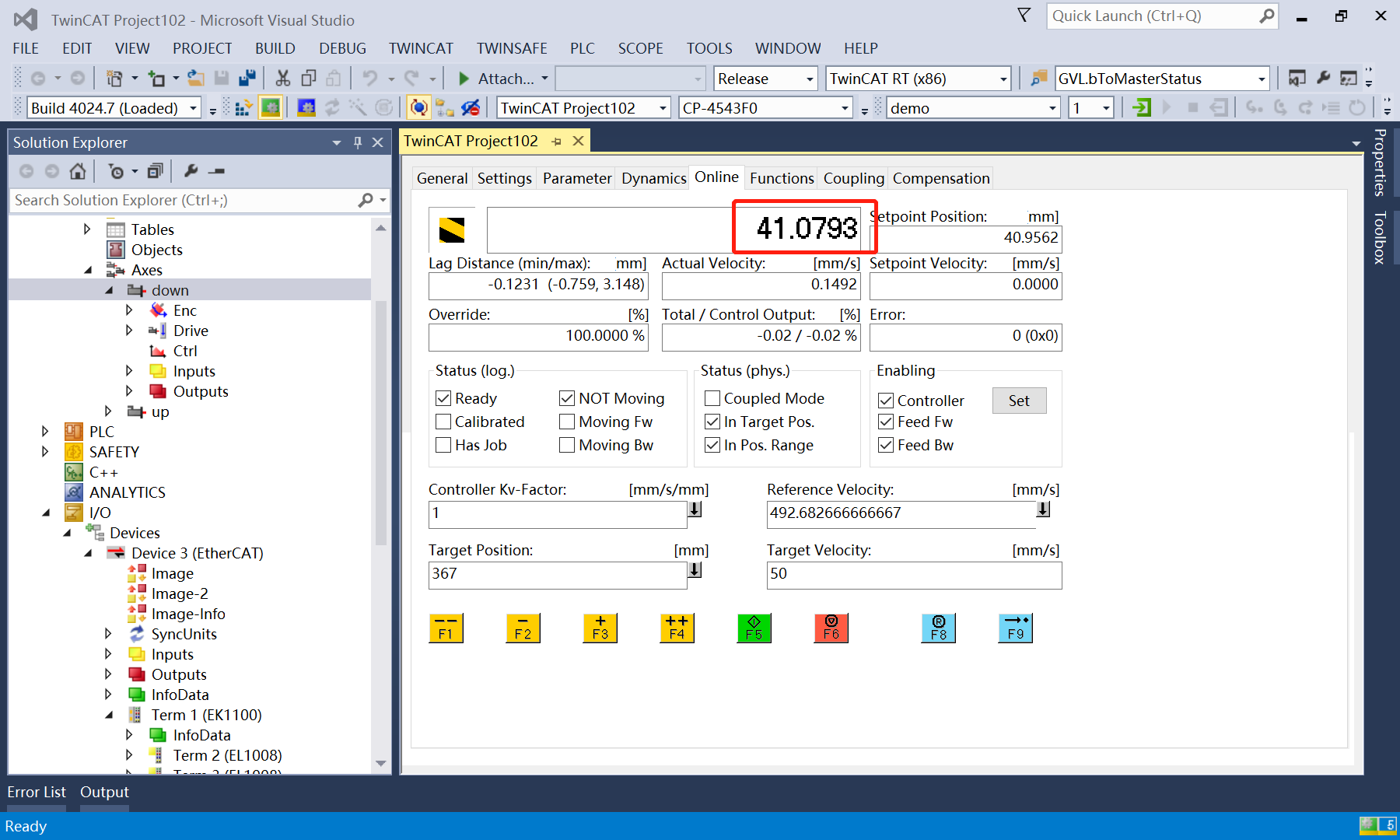 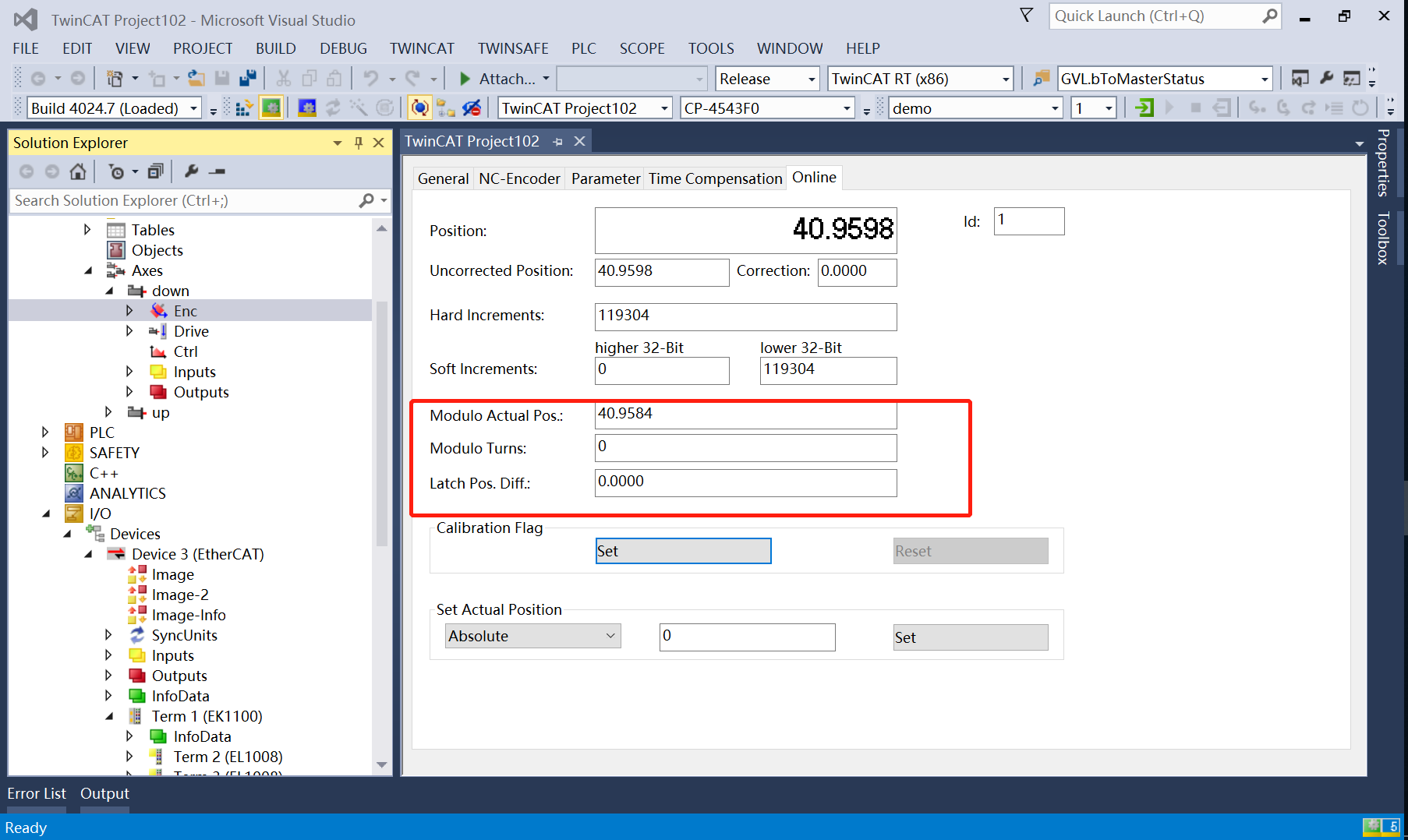 给控制器和驱动器同时下电，然后再上电，观察轴位置。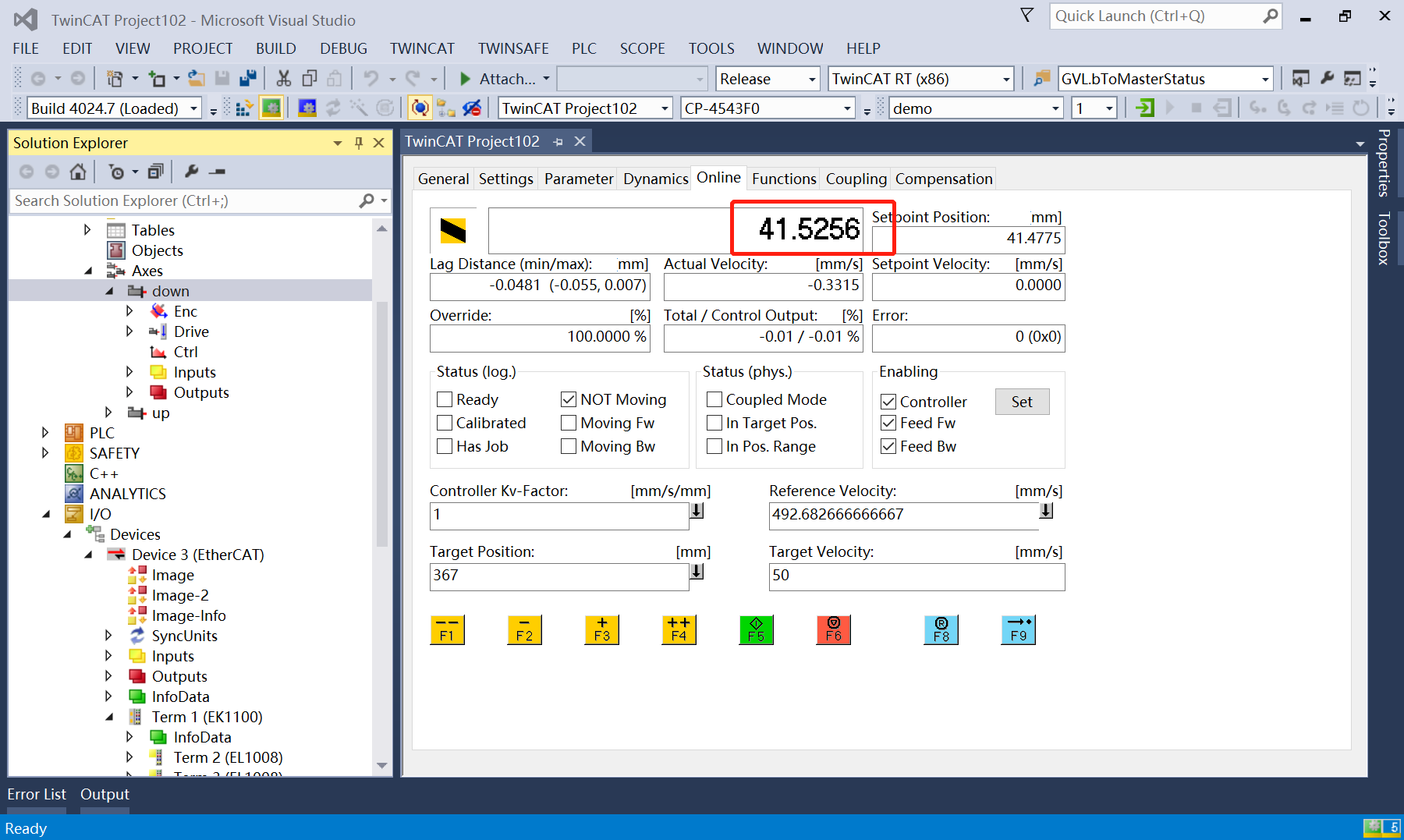 多次实验发现，确实能够保存电机单圈编码器的绝对位置值。注意，由于该电机没有抱闸，因而在激活配置，或者驱动器下电后，轴下电抱闸会有小幅晃动，属正常现象，因而位置值不会完全一致，但由于电机也动了一下，因而该值还是能反映实际电机位置。经反复测试，可以保存0到一圈范围，即针对例子中可以保存0-360度范围。经反复测试，如果单圈位占满32位，多圈位为0，则可以保存正负半圈位置。常见问题驱动器工作在位置模式对于某些场合，比如需要位置环在驱动器中，以达到更高的控制效率，驱动器必须工作在位置模式下，这时也可以使用NC保存电机的单圈编码器位置值。首先，更改驱动器的操作模式为位置模式。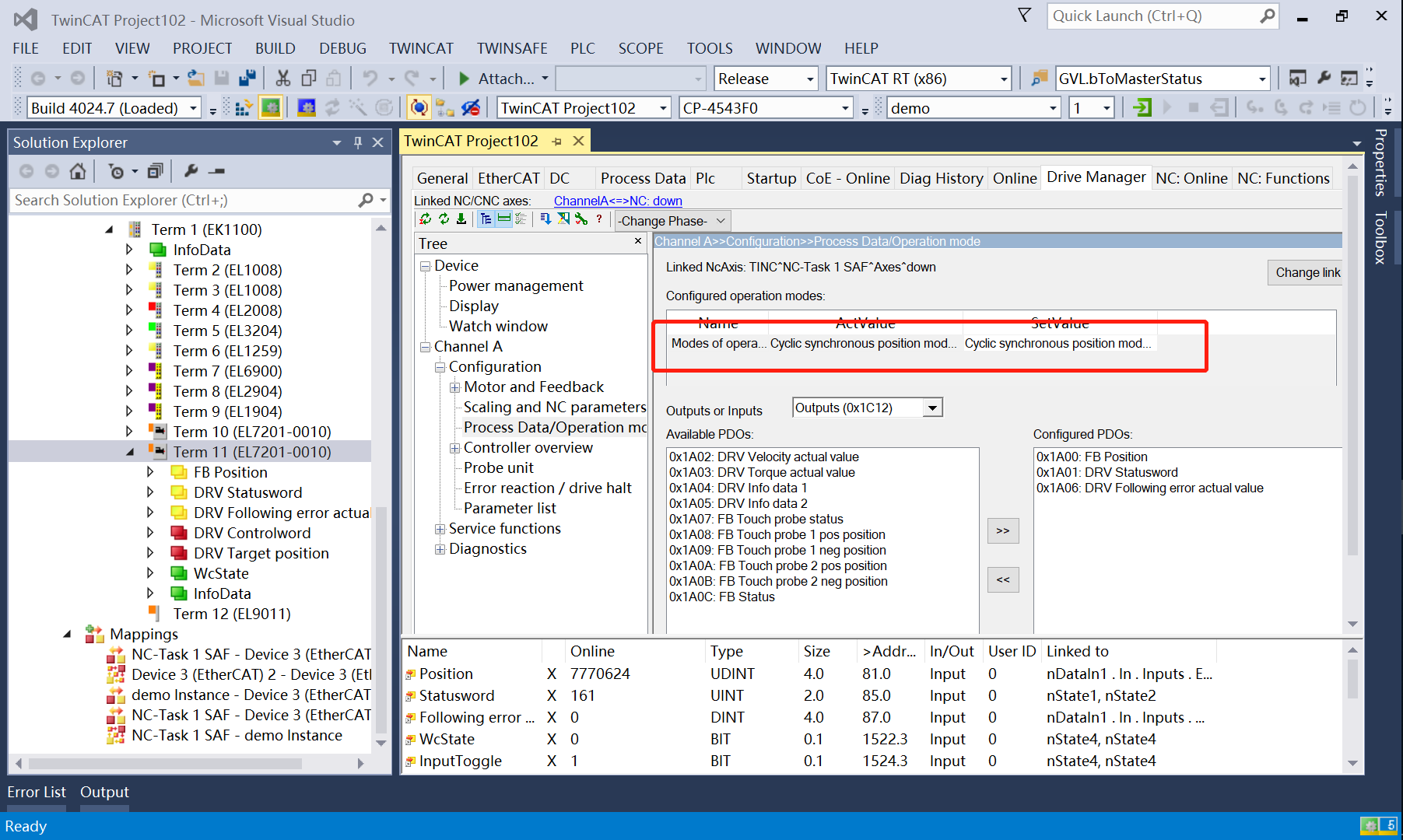 	然后设置驱动器单圈位参数为32位，多圈位参数为0位。对应更改NC中的参数设置，其中Enc-Para-Scailing Factor Numarator分子设置为360/（）= 0.00000008381903171539306640625，Scailing Factor Denominator分母设置为1，Modulo Factor模值设为360度，Encoder Mask编码器掩码设为0xFFFFFFFF，Encoder Sub Mask编码器子掩码设置0xFFFFFFFF，Reference System参考系统设为Increment增量型。	按照驱动器在速度模式下的操作，多次手动控制轴到单圈位置范围内，然后多次激活，下电上电驱动器进行试验，发现也是可以保存电机单圈编码器绝对位置值的。并且经过反复测试，单圈位和多圈位必须分别是32和0，才能实现正常保存正负半圈，即正负180度/360的范围。	并且通过测试ax5000的单圈编码器，发现和el72的保存方式不同，单圈位和多圈位的设置，以及csv或者csp操作模式设置，都不会对单圈保存造成影响，但保存范围有区别，保存的是0-1圈，即0-360度/360度。	进一步扩展，对于ax5000和el72的多圈编码器，都是可以保存正负2048圈，同样，跟掩码子网掩码以及操作模式设置没有关系。上海（ 中国区总部）中国上海市静安区汶水路 299 弄 9号（市北智汇园）电话: 021-66312666			北京分公司北京市西城区新街口北大街 3 号新街高和大厦 407 室电话: 010-82200036		邮箱: beijing@beckhoff.com.cn		广州分公司广州市天河区珠江新城珠江东路32号利通广场1303室电话: 020-38010300/1/2 	邮箱: guangzhou@beckhoff.com.cn		成都分公司成都市锦江区东御街18号 百扬大厦2305 室电话: 028-86202581 	邮箱: chengdu@beckhoff.com.cn		作者：解宏博职务：华北区 技术工程师公司：BECKHOFF中国邮箱：hb.xie@beckhoff.com.cn日期：2022-11-07摘  要：对于电机反馈形式选择，现在大多选择多圈绝对值编码器方式，结合TwinCAT灵活的寻原点方式，可以实现不同场合下的应用；但对于电机运动不会超过单圈的情况，每次上电又不想进行寻原点操作，这时候就可以选择单圈绝对值的电机反馈形式，并且配置起来也很简单，但由于结合Enc中的参考系统设置，可以使NC针对单圈绝对值编码器实现更复杂功能，因而本文只介绍参考系统默认增量类型，其他类型在关于参考系统设置文档中详细描述。摘  要：对于电机反馈形式选择，现在大多选择多圈绝对值编码器方式，结合TwinCAT灵活的寻原点方式，可以实现不同场合下的应用；但对于电机运动不会超过单圈的情况，每次上电又不想进行寻原点操作，这时候就可以选择单圈绝对值的电机反馈形式，并且配置起来也很简单，但由于结合Enc中的参考系统设置，可以使NC针对单圈绝对值编码器实现更复杂功能，因而本文只介绍参考系统默认增量类型，其他类型在关于参考系统设置文档中详细描述。附  件：附  件：历史版本：历史版本：免责声明：我们已对本文档描述的内容做测试。但是差错在所难免，无法保证绝对正确并完全满足您的使用需求。本文档的内容可能随时更新，如有改动，恕不事先通知，也欢迎您提出改进建议。免责声明：我们已对本文档描述的内容做测试。但是差错在所难免，无法保证绝对正确并完全满足您的使用需求。本文档的内容可能随时更新，如有改动，恕不事先通知，也欢迎您提出改进建议。参考信息：参考信息：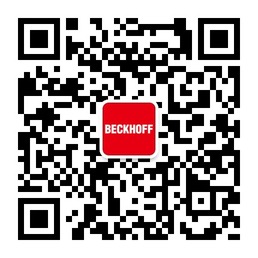 请用微信扫描二维码通过公众号与技术支持交流倍福官方网站：https://www.beckhoff.com.cn在线帮助系统：https://infosys.beckhoff.com/index_en.htm请用微信扫描二维码通过公众号与技术支持交流倍福虚拟学院：https://tr.beckhoff.com.cn/请用微信扫描二维码通过公众号与技术支持交流招贤纳士：job@beckhoff.com.cn技术支持：support@beckhoff.com.cn产品维修：service@beckhoff.com.cn方案咨询：sales@beckhoff.com.cn请用微信扫描二维码通过公众号与技术支持交流